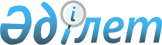 Об установлении квоты рабочих мест для инвалидов
					
			Утративший силу
			
			
		
					Постановление акимата Тайыншинского района Северо-Казахстанской области от 26 марта 2008 года N 110. Зарегистрировано Управлением юстиции Тайыншинского района Северо-Казахстанской области 2 мая 2008 года N 13-11-105. Утратило силу - постановлением акимата Тайыншинского района Северо-Казахстанской области от 11 февраля 2009 года N 42

      Сноска. Утратило силу - постановлением акимата Тайыншинского района Северо-Казахстанской области от 11.02.2009 N 42      В соответствии с подпунктом 1) статьи 31 Закона Республики Казахстан от 13 апреля 2005 года № 39 «О социальной защите инвалидов в Республике Казахстан», подпунктом 5-2) статьи 7 Закона Республики Казахстан от 23 января 2001 года № 149 «О занятости населения» ипостановлением акимата Северо-Казахстанской области № 241 от 22.10.2005 года «Об утверждении Правил квотирования рабочих мест для инвалидов в Северо-Казахстанской области» акимат района

ПОСТАНОВЛЯЕТ:



      1. Установить квоту рабочих мест для инвалидов в размере трех процентов согласно приложения.



      2. Отменить постановление акимата Тайыншинского района от 10 января 2008 года № 2 «Об установлении квоты рабочих мест для инвалидов»



      3. Контроль за исполнением данного постановления возложить на

заместителя акима района Туркова И.И.



      4. Настоящее постановление акимата района вводится в действие по истечении десяти календарных дней со дня первого официального опубликования.      И.о. акима района                          М. Баймагамбетов

Приложение

к постановлению акимата района

от 26 марта 2008 года

№ 110 Квота рабочих мест для инвалидов по Тайыншинскому району
					© 2012. РГП на ПХВ «Институт законодательства и правовой информации Республики Казахстан» Министерства юстиции Республики Казахстан
				№Наименование организацииЧисленность рабочих местКоличество рабочих мест для инвалидов1ТОО «Баско»22022Районный отдел образования10123ТОО «Эксимнан»19214ТОО «Вишневка»26915ТОО «Тайынша-Астык»37316ОАО «Племзавод Алабота»2511Итого8